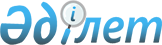 Вопросы Комитета по языкам Министерства культуры Республики КазахстанПостановление Правительства Республики Казахстан от 4 февраля 2005 года N 103
      Сноска. Заголовок в редакции постановления Правительства РК от 04.05.2014 № 441.
      В соответствии со статьей 24 Конституционного закона Республики Казахстан от 18 декабря 1995 года "О Правительстве Республики Казахстан" Правительство Республики Казахстан  ПОСТАНОВЛЯЕТ: 
      1. Образовать Комитет по языкам Министерства культуры Республики Казахстан.
      Сноска. Пункт 1 в редакции постановления Правительства РК от 04.05.2014 № 441.

      2. Исключен постановлением Правительства РК от 25.01.2013 № 32.

      3. Исключен постановлением Правительства РК от 29.11.2007 N 1148 (вводится в действие по истечении 30 календарных дней со дня подписания настоящего постановления).


      4. Внести в некоторые решения Правительства Республики Казахстан следующие дополнение и изменения: 
      1) утратил силу постановлением Правительства РК от 23.09.2014 № 1003;

      2) утратил силу постановлением Правительства РК от 15.04.2008 N 339.

      Сноска. Пункт 4 с изменениями, внесенными постановлениями Правительства РК от 15.04.2008 N 339; от 23.09.2014 № 1003.


      5. Настоящее постановление вступает в силу с 1 января 2005 года.  Положение
о Комитете по языкам Министерства культуры и информации
Республики Казахстан
      Сноска. Положение исключено постановлением Правительства РК от 29.11.2007 N 1148 (вводится в действие по истечении 30 календарных дней со дня подписания настоящего постановления). Структура
Комитета по языкам Министерства культуры и информации
Республики Казахстан
      Сноска. Структура исключена постановлением Правительства РК от 29.11.2007 N 1148 (вводится в действие по истечении 30 календарных дней со дня подписания настоящего постановления). Перечень
организаций, находящихся в ведении Комитета по языкам
Министерства культуры и информации Республики Казахстан
      Сноска. Перечень исключен постановлением Правительства РК от 25.01.2013 № 32.
					© 2012. РГП на ПХВ «Институт законодательства и правовой информации Республики Казахстан» Министерства юстиции Республики Казахстан
				
Премьер-Министр  
Республики Казахстан  Утверждено
постановлением Правительства
Республики Казахстан
от 4 февраля 2005 года N 103Утверждена
постановлением Правительства
Республики Казахстан
от 4 февраля 2005 года N 103Утвержден
постановлением Правительства
Республики Казахстан
от 4 февраля 2005 года N 103